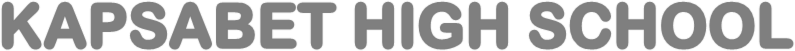 KIDATO CHA NNE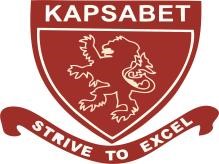 102/3KARATASI YA TATUMEI 2022MUDA:  SAA 2 ½Jina :…………………………………………………………Nambari:…………………………..Mkondo :……………………………….Tarehe:…………………Sahihi:……………………….MTIHANI WA NDANI  Hati ya kuhitimu kisomo cha Sekondari K.C.S.E -2022Kiswahili Karatasi ya 3Fasihi Muda: 2 ½ MAAGIZO:1.Jibu maswali  MANNE Pekee.2.Swali la kwanza ni la lazima.3.Maswali mengine yachaguliwe kutoka sehemu zilizobaki.4.Usijibu maswali mawili kutoka sehemu moja.5.Kila swali lina alama ishirini1.SEHEMU  A:  USHAIRI   (LAZIMA)EtiMimi niondoke hapaNiondoke hapa kwanguNimesaki, licha ya risasiVitisho na mauaji, siondokiMimiSiondokiSiondoki siondokiNiondoke hapa kwangu!Kwa mateke hata na mikukiMarungu na bunduki, siondokiHapaSiondokiMimi ni Pahame!Niondoke hapa kwangu!Fujo na ghasia zikizukaNa kani ya waporaji, siondokiHakiSiondokiKwangu siondokiNiondoke hapa kwangu!Nawaje; waje wanaokujaMabepari wadhalimu, siondokiKamweSiondokiNg’oo hapa kwangu!Katizame chini mti ule!Walizikwa babu zangu, siondokiSendiNende wapi?Si hapa kitovu changuNiondoke hapa kwanguWangawa na vijikaratasiSi kwamba hapa si kwangu, siondokiKatuSiondokiSihitaji karatasiNiondoke hapa kwanguYangu mimi ni ardhi hiiWala si makaratasi, siondokiMaswalia)	Shairi hili ni la aina gani? Kwa nini			(alama 2)b)	Taja masaibu anayopitia mzungumzaji			(alama 4)c)	Eleza toni ya shairi hili					(alama 2)d)	Eleza muundo wa shairi hili				(alama 3)e)	Tambua matumizi ya mbinu ya usambamba		(alama 2)f)	Andika ubeti wa tano kwa lugha nathari			(alama 4)g)	Tambua idhini moja ya mtunzi				(alama 1)h)	Eleza maana ya maneno yafuatayo kama yalivyotumika katika shairi  (alama 3)	(i)	Karatasi	(ii)	Nimesaki(iii)kitovu	2SEHEMU B TAMTHILIA YA KIGOGO 2.Uliona nini kwa huyo zebe wako ? Eti mapenzi!Eleza muktadha wa dondoo.							(al. 4)Andika mbinu za lugha zinazojitokeza kwenye dondoo hili			(al. 4)Taja hulka za mnenaji unajitokeza katika dondoo. 				(al. 2)Mwanamke ni kiumbe wa kukandamizwa. Thibitisha kauli hii ukirekjelea tamthilia. (al. 10)3.wa kurejelea tamthlia ya 'Kigogo ya Pauline Kea, onyesha jinsi ambavyo viongozi wengi katika nchi za kiafrika wamejawa na tamaa.		    	   		(alama 20)SEHEMUC.RIWAYA YA CHOZI LA HERI(ASSUMPTA MATEI)4.“ Kwa kweli ni hali ngumu hii”Weka dondoo katika muktadha wake.					(alama4)Ni hali gani yamsemewa inayorejelewa kwenye dondoo.			(alama16)5) Ukabila ni tatizo sugu katika nchi nyingi za Kiafrika. Tetea kauli hii ukilejelea Chozi la Heri		( al. 20)Alifa Chokocho na Dumu Kayanda: Tumbo Lisiloshiba na Hadithi nyinginejibu swali la 6 au la 76.Ukirejelea hadithi zifuatazo, eleza jinsi maudhui ya mapenzi na asasi ya ndoa yanavyojitokeza.								(alama20a)	Mapenzi ya kifaurongob)	Masharti ya kisasac)	Ndoto ya Mashakad)	Mtihani wa maisha	AuShibe inatumaliza : Salma Omar Hamad7.“Hiyo ni dharau ndugu yangu. Kwa nini kila siku tunakula sisi kwa niaba ya wengine ?”      a)	Eleza muktadha wa dondoo hili.                                                                       (alama 4)	b)Eleza sifa za msemaji.                                                                                         (alama 6)	c)	Eleza jinsi viongozi wanavyokuwa wabadhirifu.                                              (alama 10)SEHEMU YA E: FASIHI SIMULIZI8a) Fafanua mchakato/fomula ya uwasilishaji wa vitendawili.				(alama4)b) Linganisha naulinganue vitendawili na methali.				(alama10)c) Toa sababu sita za kudidimia kwa fasihi simulizi.				(alama6)